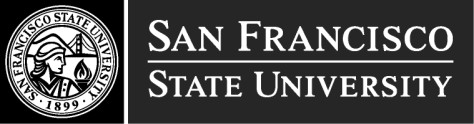 Masters Program in ChineseCOURSE REQUIREMENTSMasters course workResearch/Teaching Methodology Requirement (choose one from below)MLL 701 Seminar in Academic Writing and Research Methodology (3)Classical Literature Requirement (choose one from below)CHIN 822 Seminar in Classical Chinese Literature (3)Modern Literature Requirement (choose one from below)CHIN 820 Road to Modernity (3) CHIN 821 Seminar in Modern Chinese Literature (3)Chinese Pedagogy Requirement (choose one from below)CHIN 824 Testing & Assessment in Teaching/Learning Chinese as L2 (3)CHIN 825 Chinese Linguistics & Teaching/Learning Chinese as L2 (3)CHIN 837 Materials Development for Teaching Chinese (3)MLL 803 Technology in Foreign Language Education (3)MLL 808 Second Language Acquisition (3)Chinese Linguistics Requirement (choose one from below)CHIN 826 Semantics and Morphology (3)CHIN 827 Language Change and Dialect Variation (3)Electives (must complete all as described below)[Exclusively graduate (not paired) elective course in Chinese or related subject] (3)[Exclusively graduate (not paired) elective course in Chinese, or paired upper division/graduate course in Chinese (students must enroll using the graduate course number)] (3)[Upper division or graduate electives in Chinese or related subject with approval of graduate advisor] (9)Culminating experienceThe Culminating Experience will generally consist of written and oral exams.Written ExamTwo separate exams taken with two different instructors within the program (one in literature, one in linguistics, for example). Written exams typically take place at the end of a semester; students usually work out with each instructor at the beginning of the semester (before 3rd week of semester) what subject matter the exam will be on, and what materials to study.Oral Exam Takes place after completion of written exam. Consists of a 40 minute session in which both instructors ask questions about contents of written exam – student is expected to discuss and defend viewpoints expounded in written exam.